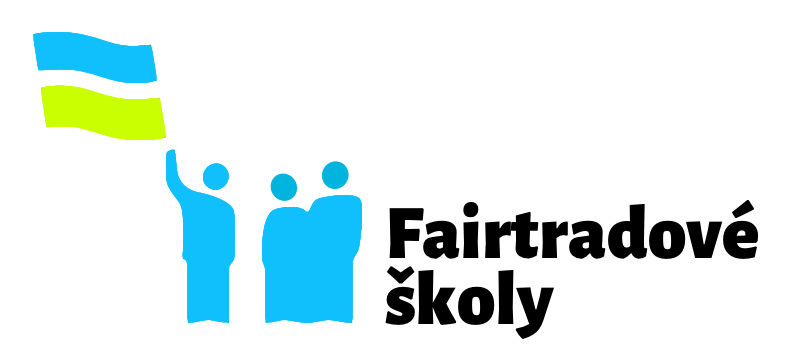 Konstituce řídicí skupinyŘídicí skupina vzniká na škole (škola, fakulta, vysoká škola) ………………………………………………………K naplňování cíle je skupina oficiálně pověřena vedením školy (vyplnit jakým aktem, např. deklarací podpory fair trade, oficiálním vyjádřením ředitele/ky...). Řídicí skupina má nejméně pět členů. Alespoň polovinu tvoří žáci nebo studenti, členem řídicí skupiny musí být zaměstnanec/zaměstnankyně školy. Předsedající řídicí skupiny musí být starší osmnácti let. Řídicí skupina žádá o udělení titulu Fairtradové školy a každoročně posílá zprávu o své činnosti.Cíle:zapojit se do komunity Fairtradových měst a škol v České republice, získat a udržet titul Fairtradové školyČlenství:členem řídicí skupiny se stává ten, kdo přijme závazek podporovat výše uvedený cíl,vznik řídicí skupiny a změny ve složení zástupců se hlásí Fairtrade Česko a Slovensko do 14 dnů od provedení změny, aktuální seznam členů posílá řídicí skupina také v rámci každoroční zprávy o své činnosti (obnovovací žádosti).Činnost řídicí skupiny:jedná s vedením školy, městem, koordinátorem Školního vzdělávacího programu, žáky / studenty, místními organizacemi a s Fairtrade Česko a Slovensko za účelem dosažení cíle,vytváří plán své činnosti,zajišťuje medializaci fair trade v místních médiích a alespoň jednou ročně pořádá osvětovou akci k fair trade,každoročně do 30. 9. si volá se zaměstnancem Fairtrade Česko a Slovensko k ročnímu reportu činnosti,  případně posílá zprávu e-mailem, krátká roční zpráva o činnosti se zaměřuje na popis maximálně dvou zásadních akcí na podporu fair trade v minulém roce, představení plánu činnosti na další rok a informaci o aktuálním složení místní řídicí skupiny.Řídicí skupina není právnickou osobou podle platných zákonů. Seznam zakládajících členů:					1. člen			2. člen			3. členJméno a příjmení:		.................................  	...................................	.......................................Funkce/Organizace:		.................................  	...................................	.......................................Telefon:			.................................  	...................................	.......................................E-mail:				.................................  	...................................	.......................................Podpis:				.................................  	...................................	.......................................
									4. člen			5. člen Jméno a příjmení:		.................................  	...................................	Funkce/Organizace:		.................................  	...................................	Telefon:			.................................  	...................................	E-mail:				.................................  	...................................	
Podpis:				.................................  	...................................	Kontaktní osoba pro komunikaci s Fairtrade Česko a Slovensko:Jméno a příjmení:  ……….…………………………………………Datum: …………………………… 		Podpis kontaktní osoby: …………………………………..Druhá kontaktní osoba pro komunikaci s Fairtrade Česko a Slovensko:Jméno a příjmení:  ……….…………………………………………Datum: …………………………… 		Podpis kontaktní osoby: …………………………………..Verze k datu 25. 1. 2023